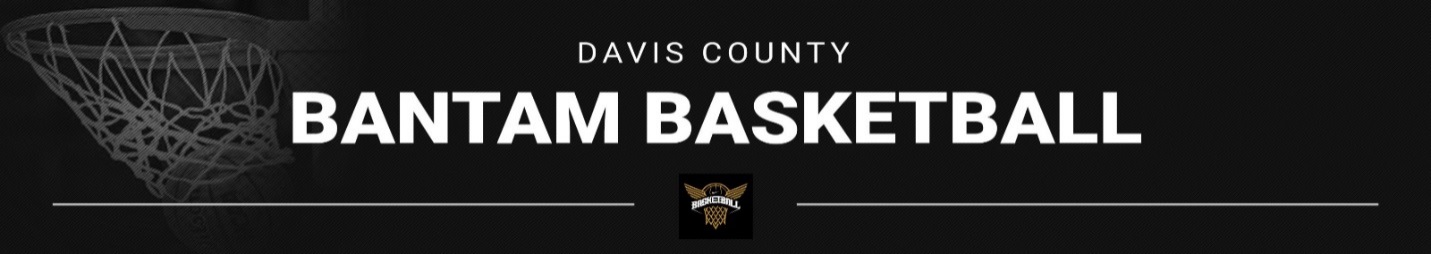 Davis County Bantam Basketball League - 7TH GRADEA DIVISION:					B DIVISION:TEAM #1 – DAVIS GOLD - Couser			TEAM #9 – DAVIS BROWN - DrakeTEAM #2 – FARMINGTON TEAL 			TEAM #10 – FARMINGTON SILVER TEAM #3 – SYRACUSE GREEN - Trejo			TEAM #11 – WOODS CROSS WHITE TEAM #4 – LAYTON WHITE - Zieglowski			TEAM #12 – LAYTON BLUE - MayfieldTEAM #5 – WOODS CROSS BLUE 			TEAM #13 – VIEWMONT RED TEAM #6 – BOUNTIFUL RED - Lijlenquist		TEAM #14 – SYRACUSE BLUE – Bradshaw/ Green TEAM #7 – WOODS CROSS RED 			TEAM #15 – BOUNTIFUL WHITE - BarlowTEAM #8 – VIEWMONT GOLD 	 		TEAM #16 – LAYTON NAVY - Brent LHS – Layton High School – 440 Wasatch Drive, LaytonVHS – Viewmont High School – 120 W 1000 N, BountifulDHS – Davis High School – 325 S Main Street, KaysvilleWeek 110/21Week 110/21Week 210/28Week 210/28Week 311/4Week 311/4Week 411/18Week 411/18Week 511/25Week 511/25Week 612/2Week 612/26:00 pmDHS-Main--915261614159166:50 pmVHS-Main38101378131558277:40 pmDHS-Main910179129141311147:40 pmLHS-Main4711123512162412138:30 pmVHS-Main131468151657131610159:20 pmLHS-Main1215341113481012459:20 pm DHS-Main1214161423911189:20 pmDHS-Aux1116251014101167369:20 pm VHS-Aux56----------Week 712/9Week 712/9Week 812/16Week 812/166:00 pmDHS-Main15A3A46:50 pmVHS-Main1115A5A67:40 pmDHS-Main1016B3B47:40 pmLHS-Main46B1B28:30 pmVHS-Main28B5B69:20 pmLHS-Main1214A1A29:20 pmDHS-Main913A7A89:20 pm DHS-Aux37B7B89:20 pm VHS-Aux----